LEBENSLAUF	Dr. Florian Flörsheimer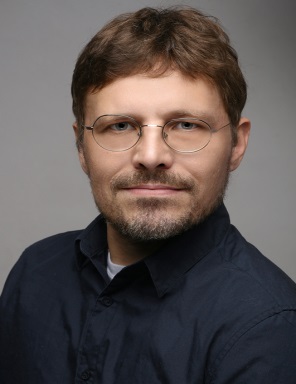 Persönliche DatenName: 			Dr. Florian Christian Flörsheimer Adresse:		Mahlower Str. 3, 12049 Berlin Telefon:		0049-(0)30-63413604 Mobil:			0049-(0)1631-389567E-Mail:			florian.floersheimer@gmx.net / e_floersheimer@doz.hwr-berlin.de Geboren am: 		13. September 1977 in Groß-Gerau__________________________________________________________________________________WS 2017/18 - heute	Lehrbeauftragter am Zentralinstitut Studium plus der Universität der Bundeswehr München10/2017	Hospitant bei der Berliner Schutz- und Kriminalpolizei, Dir 5 K AGIASS 2016	Mitarbeiter beim Forschungsprojekt „Saxonica: Ein virtuelles Archiv zur Alltagsgeschichte der Siebenbürger Sachsen im 20. Jahrhundert“ des Instituts für deutsche Kultur und Geschichte Südosteuropas (IKGS)  an der Ludwig-Maximilians-Universität München und der Lucian-Blaga-Universität, Sibiu, Rumänien01/2016				Hospitant bei der Berliner Schutz- und Kriminalpolizei, Dir 3 SS 2014 u. SS 2014	Gastdozent am Fachbereich für Internationale Beziehungen, Politische Wissenschaft und Sicherheitsstudien der Lucian-Blaga-Universität, Sibiu, RumänienSS 2013 - heute	Lehrbeauftragter am FB 05 Polizei und Sicherheits-management der Hochschule für Wirtschaft und Recht Berlin WS 2012/13 - WS 2013/14	Lehrbeauftragter am Institut für Politik- und Verwaltungs-wissenschaft der Universität Rostock 02/2012	Promotion in Politikwissenschaft am Fachbereich Gesellschaftswissenschaften und Philosophie der Universität Marburg; Dissertationsschrift: Transformationsprozesse des Sicherheitssektors im Neoliberalismus (magna cum laude) 07/2007 - 02/2012	Arbeit am Dissertationsprojekt; regelmäßiger Besuch von Konferenzen und Tagungen im Bereich öffentlicher wie privater Sicherheit, Veröffentlichung von Beiträgen zum Thema04/2007 - 06/2007	Praktikant im Büro eines Bundestagsabgeordneten, Berlin 04/2006 - 03/2007		Persönlicher Assistent bei F.I.B. e.V., Marburg 10/2003 - 04/2007	Postgraduierter am Institut für Politikwissenschaft im Fachbereich Gesellschaftswissenschaften und Philosophie der Universität Marburg; Leiter und Betreuer von Studierendengruppen 04/2003				Magisterexamen in Politikwissenschaft an derWirtschafts- und Sozialwissenschaftlichen Fakultät der Universität Rostock. Magisterarbeit: Vom Nationalstaat zur Internationalisierung des Staates: Zur Geschichte kritischer Staatstheorie10/1998 - 04/2003 			Magisterstudium der Politikwissenschaft (Hauptfach), Geschichte (Nebenfach) und Philosophie (Nebenfach) an der Universität Rostock1997 - 1998	Grundwehrdienstleistender in Bruchsal und Karlsruhe, Studium an der Universität Karlsruhean der Universität Karlsruhe 1997					Abitur am Max-Planck-Gymnasium, Rüsselsheim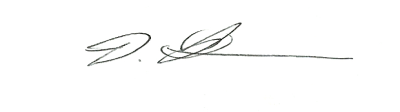 Florian Flörsheimer, 30.06.2018